Lista de Material Escolar - 2024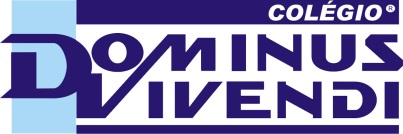 2º ano do Ensino Fundamental – Unidade MascoteMaterial do 1º semestre que deverá estar disponível com o aluno no 1º dia de aula 30/01/2024.**Todos os itens deverão estar identificados com  o  nome  e  série  do(a)  aluno(a). Estes itens devem ser colocados numa SACOLA com nome e série e entregue para a professora no 1º dia de aula. ***** Havendo possibilidade poderão ser aproveitados os materiais do ano anterior desde que estejam em bom estado***Reunião de apresentação da professora + rotina da série (será informado posteriormente)Material adquirido pelos pais para uso pedagógico:01 Bloco Criativo ESTAMPADO – tamanho A4 ou Ofício01 caderno universitário brochura de capa dura 50 fls.01 Caderno de Cartografia sem seda (+-) 50fls, de capa dura (caderno de desenho)01 caixa de massa de modelar Soft - 12 cores01 camiseta usada, grande até o joelho (Uso obrigatório em todas as aulas de Arte. Deixar na mochila de aluno.)01 cento de sulfite VERDE  – tamanho A401 cópia preta/branca da CARTEIRA DE VACINAÇÃO (p/ atividade Caderno 1 Anglo).01 cópia preta/branca da CERTIDÃO DE NASCIMENTO. (Atividade Caderno 1 Anglo)01 fita crepe10m fita de cetim - tamanho: 4mm ou 7mm de largura (Sugestão de cores: azul, amarela, vermelha, preta branca, prata, rosa)01 garrafinha de água com nome do aluno (Uso obrigatório, permanecer diariamente na mochila do aluno) (não pode ser de vidro) 01 lixa d´água nº 180 (+- 23x28 cm)50 palitos de sorvete – cor NATURAL01 pasta plástica com elástico tam. Ofício (esta pasta deverá permanecer diariamente na mochila)Para alunos com cabelo comprido: elástico de cabelo e fivelas para deixar sempre na mochila (Uso OBRIGATÓRIO do cabelo preso nas aulas de Educação Física).Estojo com: 1 borracha, 2 colas líquidas pequenas, 3 lápis grafite, 1 apontador c/reservatório, 1 tesoura escolar sem ponta, 1 caixa de lápis de cor 12cores, caneta hidrográfica (12cores), 2 colas bastão tipo Pritt 40gr, 1 caneta marca texto qualquer cor, 1 régua 15cm. (Observar necessidade de repor este material). PROIBIBO uso de: LAPISEIRA ponta fina (0.5/0.7), CORRETIVO e CANETAS COLORIDAS.Obs.: Colocar nome em todos esses materiais. Manter diariamente na mochila o estojo completo com os lápis apontados.	OBS:  Se o aluno trouxer nécessaire, esta deverá conter: escova de dentes com estojo plástico, creme dental, elástico de cabelo, pente ou escova de cabelo e toalha de mão, que ficará na mochila diariamente. Todos os itens identificados com nome do aluno.Nos meses de março e maio serão pedidos certo valor para aquisição de materiais necessários para os presentes do Dia das Mães e dos Pais.Livros Paradidáticos serão solicitados no decorrer do ano letivoMateriais específicos para trabalhos (cartolina, sucata, etc.) de qualquer matéria poderão ser solicitados no decorrer do ano letivo (esse material nada tem a ver com o de Artes). Sugerimos que o aluno tenha a seguinte quantidade de peças do uniforme para que esteja uniformizado todos os dias de aulas = 5 camisetas, 3 calças, 2 shorts e 2 casacos. Lembramos que o uniforme é de uso obrigatório e TODAS AS PEÇAS DEVEM CONTER O NOME DO ALUNO.Sugerimos a assinatura do Jornal JOCA, o primeiro e único jornal do Brasil feito para jovens e crianças, que possibilitará ampliação de repertório, além de outros materiais adotados. Se quiserem conhecer um pouco mais sobre o jornal, acessem www.jornaljoca.com.brMaterial a ser entregue no 1º dia de aula do 2º semestre – 01/08/2024:Estojo com: 1 borracha, 2 colas líquidas pequenas, 3 lápis grafite, 1 apontador c/reservatório, 1 tesoura escolar sem ponta, 1 caixa de lápis de cor 12cores, caneta hidrográfica (12cores), 2 colas bastão tipo Pritt 40gr, 1 caneta marca texto qualquer cor, 1 régua 15cm. (Observar necessidade de repor este material). PROIBIBO uso de: LAPISEIRA ponta fina (0.5/0.7), CORRETIVO e CANETAS COLORIDAS.Material  Básico e Material Didático fornecido pelo Colégio:01 Agenda Escolar (uso obrigatório)                01 livro de caligrafia08 Cadernos do Sistema Anglo                          01 caderno Programa Semente03 kits Projeto Mundo Maker                            02 livros de Inglês (Student Book e Workbook) 01 Bloco Dominus de Atividades (anual)    Material de ArtesFolhas A4 para impressão e atividades com logomarca do ColégioOs materiais serão entregues diretamente aos alunos na época devida. Caso ocorra desperdício ou mau uso, o aluno deverá adquirir novos materiais.Todo o material deve estar devidamente identificado.Os materiais serão entregues diretamente aos alunos na época devida. Caso ocorra desperdício ou mau uso, o aluno deverá adquirir novos materiais.Todo o material deve estar devidamente identificado.Os materiais serão entregues diretamente aos alunos na época devida. Caso ocorra desperdício ou mau uso, o aluno deverá adquirir novos materiais.Todo o material deve estar devidamente identificado.Trabalhos ou Xerox para serem impressos ou xerocados aqui no Colégio,assim como 2ª via de comunicados, terão custo de R$ 1,00 por folha